TIMEPLAN 7B LEKSEPLAN UKE 44Gloser til torsdag: 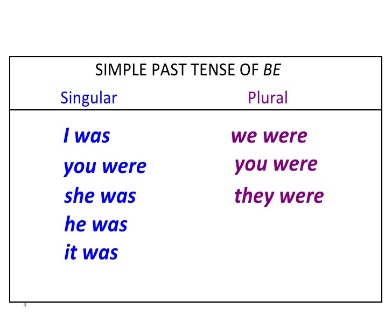 Arbeidsark om fire av de store oppdagerne!Kristoffer Columbus: Gjør oppgave 18, 19, 20, 21 og 22, s. 28 i Midgard. Skriv i arbeidsboka di før du skriver svarene i emneboka, eller på chrombook.Marco Polo:Gjør oppgave 7, 8, 9 og 10, s.21 Midgard. Skriv i arbeidsboka di før du skriver svarene i emneboka, eller på chrombook.Fernando de Magellan: Gjør oppgave 11, s.28 i Midgard.  Les s. 25 og fortell om Magellan. Bruk det som står om han til å skrive biografien Magellan. Skriv i arbeidsboka di før du skriver svarene i emneboka, eller på chrombook.Vasco da Gama: Les arket du har fått av Kari Synnøve og bruk det til å skrive dagbok og biografi. Skriv i arbeidsboka di før du skriver svarene i emneboka, eller på chrombook.MandagTirsdagOnsdagTorsdagFredag08.25 - 9.10NorskMatteMatteEngelskK&H9.10 -9.55MatteNorskNorskEngelskK&H10.10 -10.55Engelsk  GymNorskNorskNorsk11.35 - 12.20Sam.fagGymNaturfagK.R.L.E.FYA12.20 - 13.05K&HMusikkNaturfagSam.fag13.15 -14.00MusikkSam.fagK.R.L.E.MatteLekser til LekserLæringsmålTirsdagMatte: Oppgave: 3.107, 3.108, 3.115, 3.118 og 3.122 side 92 og 93.Norsk og Samfunnsfag: Vi arbeider med prosjektet om De store oppdagerne og deres reiser. Se eget ark!Engelsk:  Studer regelen for bruk av was / were på engelsk. Se nederst på planen.Norsk og Samfunnsfag:Vi arbeider med prosjektet om De store oppdagerne og deres reiser.Engelsk:- Learn when to use was and were- Reading comprehension: Read and learn about HalloweenMatematikk: Det blir en liten prøve på torsdag fra kap. 3. Naturfag: Kjenne til noen fordøyelsesorgan til noen dyr.OnsdagNorsk og Samfunnsfag:  Vi arbeider med prosjektet om De store oppdagerne og deres reiser. Se eget ark!Engelsk: Les arket bak på planen om Halloween. Gjør oppgavene på baksiden. Du kan skrive rett på arket. Matte: Oppgave 3.124 - 3.127- 3.129- 3.130 og 3.131.Naturfag: Les side 58-59 og 60 i Yggdrasil.Gjør huske 4-5-6-7-8 og 9 inn i arbeidsboka di.Norsk og Samfunnsfag:Vi arbeider med prosjektet om De store oppdagerne og deres reiser.Engelsk:- Learn when to use was and were- Reading comprehension: Read and learn about HalloweenMatematikk: Det blir en liten prøve på torsdag fra kap. 3. Naturfag: Kjenne til noen fordøyelsesorgan til noen dyr.TorsdagNorsk: Les i 20 minutt i boken din!Engelsk:   Har du kontroll på bruken av was/were? Øv ved hjelp av øvearkene du fikk på skulen. Det blir en liten test på skolen på torsdag.Matte: Øv til prøve fra kap 3.Samfunnsfag : Vi arbeider med prosjektet om De store oppdagerne og deres reiser. Se eget ark!Norsk og Samfunnsfag:Vi arbeider med prosjektet om De store oppdagerne og deres reiser.Engelsk:- Learn when to use was and were- Reading comprehension: Read and learn about HalloweenMatematikk: Det blir en liten prøve på torsdag fra kap. 3. Naturfag: Kjenne til noen fordøyelsesorgan til noen dyr.FredagNorsk og Samfunnsfag:  Se eget ark!Norsk og Samfunnsfag:Vi arbeider med prosjektet om De store oppdagerne og deres reiser.Engelsk:- Learn when to use was and were- Reading comprehension: Read and learn about HalloweenMatematikk: Det blir en liten prøve på torsdag fra kap. 3. Naturfag: Kjenne til noen fordøyelsesorgan til noen dyr.Informasjon til hjemmet: Reflekskampanjen!   Eleven har fått 2 refleks hver og de skal være festet godt synlig på eleven. Når vi teller de elevene som har refleks på seg, skal den være   festet på ytterjakke eller rundt armen /benet. Refleksen skal være festet på den jakken eleven har på seg.  Det nærmer seg utviklingssamtaler. Innkalling og skjema, som dere har fått, skal dere fylle ut sammen med eleven og levere det til meg innen tirsdag, . Passer tiden dårlig, bytter dere med en annen. Samtalene blir i klasserommet vårt. Ha en fin uke!Hilsen Kari Synnøve og BjørnarInformasjon til hjemmet: Reflekskampanjen!   Eleven har fått 2 refleks hver og de skal være festet godt synlig på eleven. Når vi teller de elevene som har refleks på seg, skal den være   festet på ytterjakke eller rundt armen /benet. Refleksen skal være festet på den jakken eleven har på seg.  Det nærmer seg utviklingssamtaler. Innkalling og skjema, som dere har fått, skal dere fylle ut sammen med eleven og levere det til meg innen tirsdag, . Passer tiden dårlig, bytter dere med en annen. Samtalene blir i klasserommet vårt. Ha en fin uke!Hilsen Kari Synnøve og BjørnarInformasjon til hjemmet: Reflekskampanjen!   Eleven har fått 2 refleks hver og de skal være festet godt synlig på eleven. Når vi teller de elevene som har refleks på seg, skal den være   festet på ytterjakke eller rundt armen /benet. Refleksen skal være festet på den jakken eleven har på seg.  Det nærmer seg utviklingssamtaler. Innkalling og skjema, som dere har fått, skal dere fylle ut sammen med eleven og levere det til meg innen tirsdag, . Passer tiden dårlig, bytter dere med en annen. Samtalene blir i klasserommet vårt. Ha en fin uke!Hilsen Kari Synnøve og Bjørnar